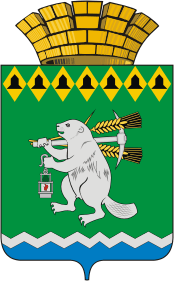 Администрация  Артемовского городского округаП О С Т А Н О В Л Е Н И Еот   _______________                                                                                  №  ___________Об утверждении проекта планировки территории и проекта межевания территории для формирования земельного участка, расположенного в г. Артемовском Свердловской области по ул. Терешковой, под строительство общеобразовательной школы на 1200 мест с реконструкцией существующего стадионаПринимая во внимание Решение собрания участников проведенных публичных слушаний по рассмотрению проекта планировки территории и проекта межевания территории для формирования земельного участка, расположенного в г. Артемовском Свердловской области по ул. Терешковой, под строительство общеобразовательной школы на 1200 мест с реконструкцией существующего стадиона от 29 декабря 2016 года, в соответствии со статьями 45, 46 Градостроительного кодекса Российской Федерации, Генеральным планом Артемовского городского округа, утвержденным решением Думы Артемовского городского округа от 27.12.2012 № 226, Правилами землепользования и застройки на территории Артемовского городского округа, утвержденными решением Думы Артемовского городского округа от 05.06.2017 № 178, руководствуясь статьями 30, 31 Устава Артемовского городского округа,ПОСТАНОВЛЯЮ:Утвердить проект планировки и проект межевания территории для формирования земельного участка, расположенного в г. Артемовском Свердловской области по ул. Терешковой, под строительство общеобразовательной школы на 1200 мест с реконструкцией существующего стадиона (Приложения).Опубликовать настоящее постановление в газете «Артемовский рабочий» и разместить на официальном сайте Артемовского городского округа в информационно – телекоммуникационной сети «Интернет».Настоящее постановление вступает в силу с момента его официального опубликования.Контроль за исполнением постановления возложить на председателя  Комитета по архитектуре и градостроительству Артемовского городского округа Булатову Н.В.        Глава Артемовского городского округа                                           А.В. СамочерновСОГЛАСОВАНИЕпроекта постановления  Администрации Артемовского городского округаОб утверждении проекта планировки территории и проекта межевания территории для формирования земельного участка, расположенного в г. Артемовском Свердловской области по ул. Терешковой, под строительство общеобразовательной школы на 1200 мест с реконструкцией существующего стадионаПостановление разослать: Комитету по архитектуре и градостроительствуИсполнитель:  ведущий специалист КАГ  Ларионова А.Г., 2-42-68ДолжностьФамилия и инициалыСроки и результаты согласованияСроки и результаты согласованияСроки и результаты согласованияДолжностьФамилия и инициалыДата поступления на согласован.Дата согласо-ванияЗамечания и подписьЗаведующий отделом организации и обеспечения деятельности Администрации Артемовского городского округа Суворова М.Л.Заведующий юридическим отделом Администрации Артемовского городского округа Пономарева Е.В..Председатель Комитета по архитектуре и градостроительству Артемовского городского округа Булатова Н.В.